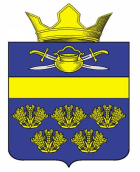 АДМИНИСТРАЦИЯ ВЕРХНЕКУРМОЯРСКОГО СЕЛЬСКОГО ПОСЕЛЕНИЯ КОТЕЛЬНИКОВСКОГО МУНИЦИПАЛЬНОГО РАЙОНА ВОЛГОГРАДСКОЙ ОБЛАСТИот   08 ноября    2018                                                                    №62О внесении  изменений в постановление администрации  Верхнекурмоярского сельского поселения Котельниковского муниципального района  Волгоградской области от 10.01.2018г. №  2  «Об утверждении Перечня муниципальных услуг предоставляемых  администрацией Верхнекурмоярского  сельского поселения Котельниковского муниципального района Волгоградской области»     В соответствии с Федеральным законом от 06.10.2003г. № 131-ФЗ «Об общих принципах организации местного самоуправления в Российской Федерации», Федеральным законом от 27.07.2010г. № 210-ФЗ «Об организации предоставления государственных и муниципальных услуг», Уставом Верхнекурмоярского  сельского поселения Котельниковского муниципального района Волгоградской области, администрация Верхнекурмоярского  сельского поселения Котельниковского муниципального района Волгоградской области  постановляет:1.Приложение к постановлению администрации  Верхнекурмоярского сельского поселения Котельниковского муниципального района Волгоградской области от 10.01.2018г. №2 «Об утверждении Перечня муниципальных услуг предоставляемых администрацией Верхнекурмоярского  сельского поселения Котельниковского муниципального района Волгоградской области» изложить в новой редакции, согласно приложению.2. Считать утратившим силу:  - постановление администрации Верхнекурмоярского сельского поселения от 03.05.2018 №19 «О внесении  изменений в постановление администрации  Верхнекурмоярского сельского поселения Котельниковского муниципального района  Волгоградской области от 10.01.2018г. №  2  «Об утверждении Перечня муниципальных услуг предоставляемых  администрацией Верхнекурмоярского  сельского поселения Котельниковского муниципального района Волгоградской области»3. Настоящее постановление вступает в законную силу со дня его официального обнародования. Глава Верхнекурмоярскогосельского поселения                                           А.С.Мельников Утвержден постановлениемадминистрацииВерхнекурмоярскогосельского поселенияКотельниковскогомуниципального районаВолгоградской областиот 08.11.2018 №62                                                ПЕРЕЧЕНЬмуниципальных услуг предоставляемых  администрацией  Верхнекурмоярского сельского поселения Котельниковского муниципального районаВолгоградской области ПОСТАНОВЛЕНИЕ №п/пНаименование муниципальных услугНаименование органа, ответственного за предоставление услуги1 Предоставление выписок об объектах учета из реестра муниципального имуществаАдминистрация Верхнекурмоярского сельского поселения2Предоставление в аренду объектов, находящихся в муниципальной собственности Администрация Верхнекурмоярского сельского поселения3Прием заявлений, документов, а также постановка граждан на учет в качестве нуждающихся в жилых помещенияхАдминистрация Верхнекурмоярского сельского поселения4Предоставление информации об очередности предоставления жилых помещений на условиях социального наймаАдминистрация Верхнекурмоярского сельского поселения5Предоставление доступа к справочно – поисковому аппарату и базам данных муниципальных библиотекАдминистрация Верхнекурмоярского сельского поселения6Предоставление информации о времени и месте театральных представлений, филармонических и эстрадных концертов, киносеансов, культурно-массовых мероприятий поселенийАдминистрация Верхнекурмоярского сельского поселения7Предоставление информации о проведении физкультурно – оздоровительных и спортивных мероприятийАдминистрация Верхнекурмоярского сельского поселения8Присвоение адресов объектам адресации, изменение, аннулирование адресов Администрация Верхнекурмоярского сельского поселения9Передача в собственность граждан занимаемых ими жилых помещений муниципального жилищного фонда в порядке приватизации Администрация Верхнекурмоярского сельского поселения10 Согласование переустройства и (или) перепланировки жилых помещенийАдминистрация Верхнекурмоярского сельского поселения11  Принятие документов, а также выдача решений о переводе или об отказе в переводе жилого  помещения в нежилое  или нежилого помещения в жилое помещениеАдминистрация Верхнекурмоярского сельского поселения12Выдача справок, выписок из похозяйственных  книг населенных пунктов сельского поселенияАдминистрация Верхнекурмоярского сельского поселения13Предоставление порубочного билета и (или) разрешения на пересадку деревьев и кустарников в границах  Верхнекурмоярского  сельского поселенияАдминистрация Верхнекурмоярского сельского поселения14 Предоставление информации о порядке предоставления жилищно- коммунальных услуг населению в Верхнекурмоярском  сельском поселении Котельниковского муниципального района Волгоградской области Администрация Верхнекурмоярского сельского поселения15Продажа или предоставление земельного участка в аренду на торгах, проводимых в форме аукционов по инициативе заинтересованных в предоставлении земельного участка гражданина или юридического лицаАдминистрация Верхнекурмоярского сельского поселения16Предоставление земельных участков, находящихся в муниципальной собственности Верхнекурмоярского сельского поселения в аренду без торговАдминистрация Верхнекурмоярского сельского поселения17Предоставление разрешения  на осуществление земляных работ на территории Верхнекурмоярского сельского поселенияАдминистрация Верхнекурмоярского сельского поселения